Техническое задание  Выполнение работ по проектированию и разработке проектно-сметной документации, охранно-пожарной сигнализации, системы оповещения и управлением эвакуации (СОУЭ), охранной сигнализации, объектов по адресу:     г. Ханты-Мансийск ул. Барабинская 18, ул. Дзержинского 25 (помещения 1-го этажа).Составил:Инженер электроник 						              Корякин В.А.Приложение №1.ул. Барабинская 18.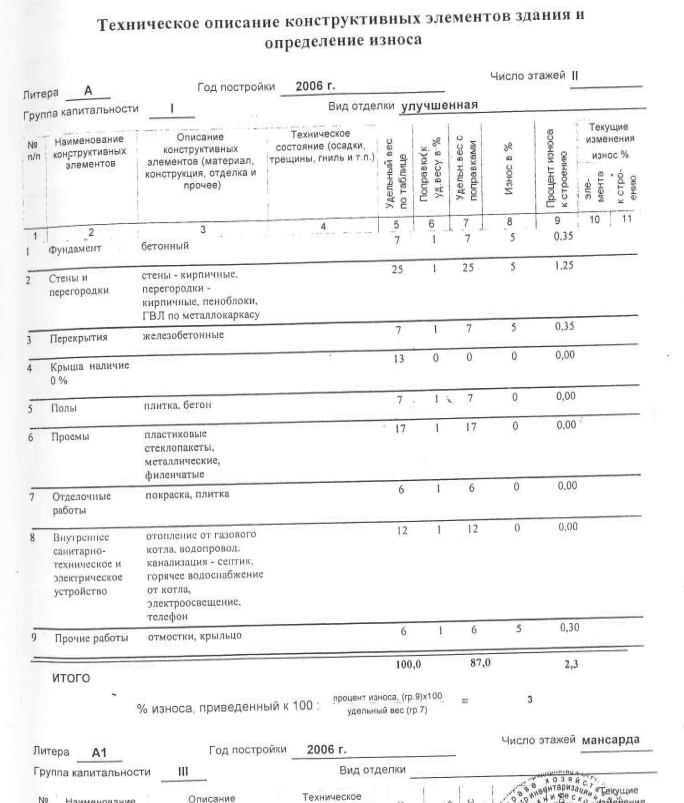 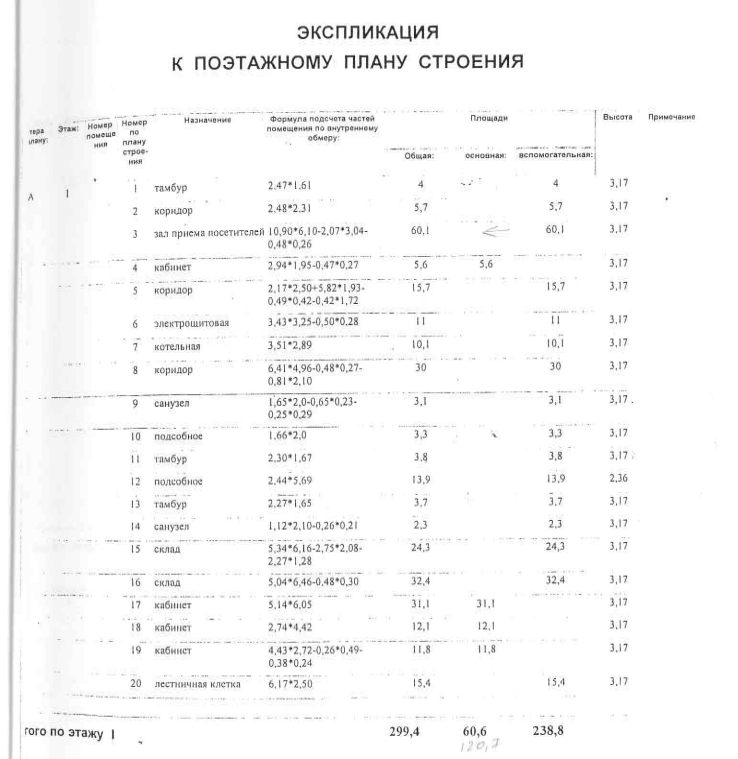 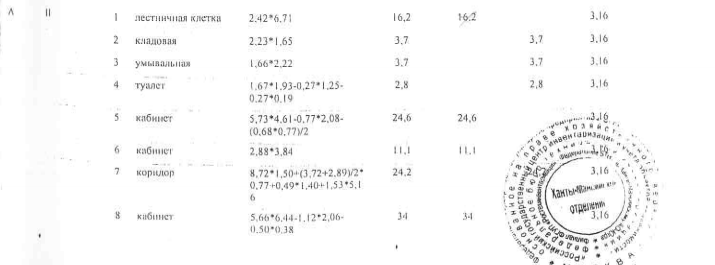 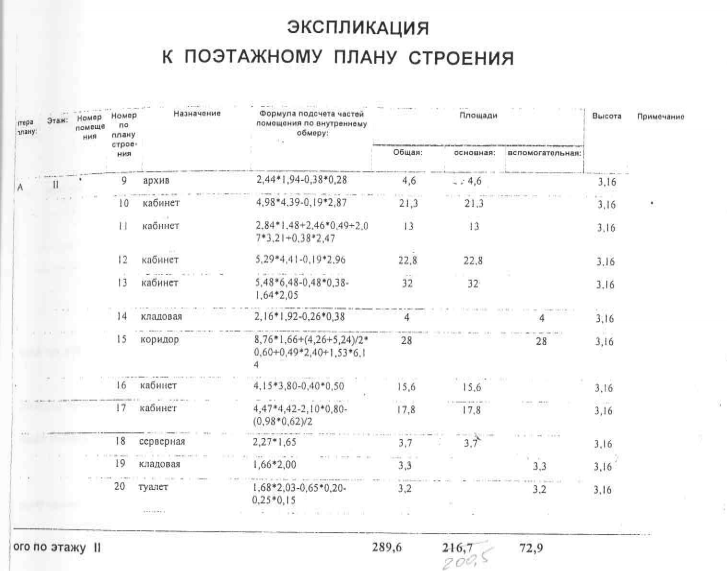 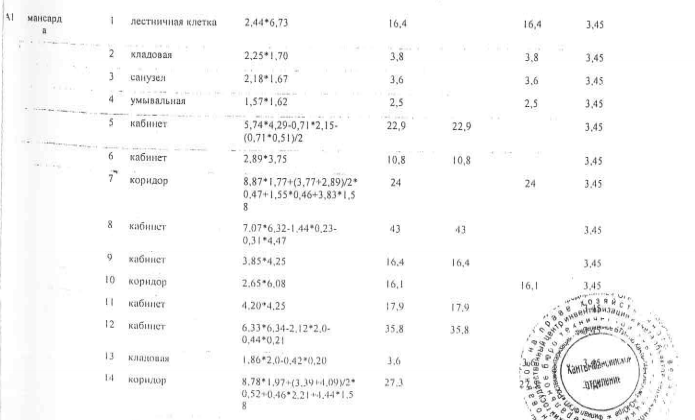 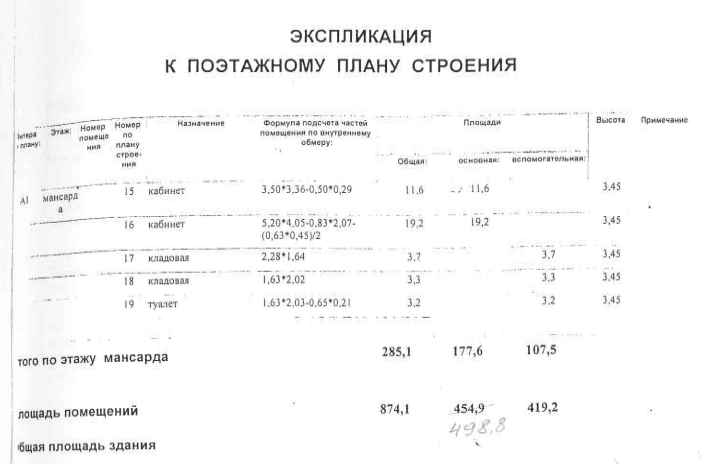 ул. Дзержинского 25.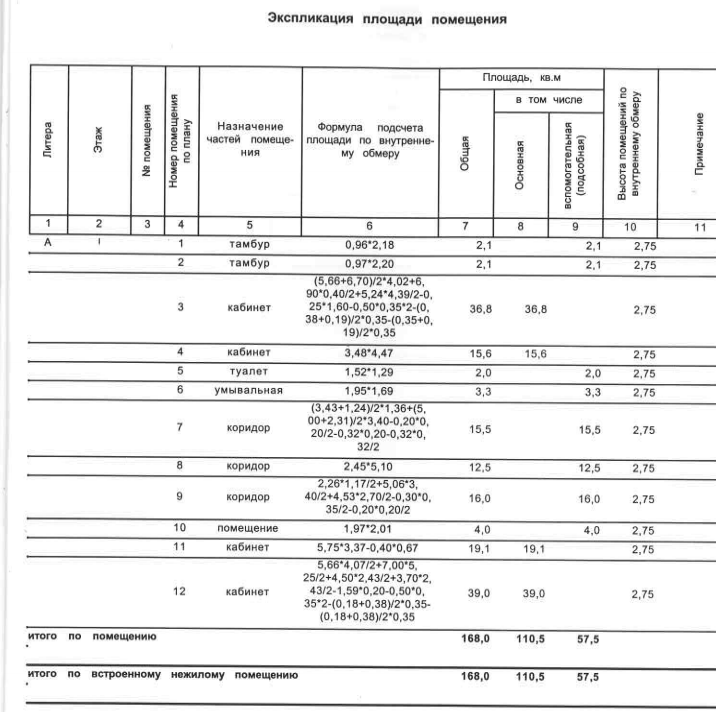 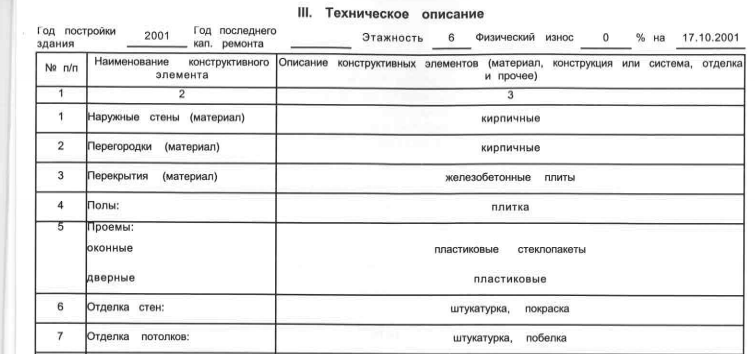 №п/пПеречень основных требований    Основные данные и требование1Основание для проектированияЗамена оборудования систем АПС, СОУЭ, ОС в связи с окончанием сроком эксплуатации на объекте недвижимости Ханты-Мансийского автономного округа Югры.2Заказчик на проектирование и строительствоБюджетное Учреждение Ханты - МансийскогоАвтономного Округа - Югры«Дирекция по эксплуатаций служебных зданий»3Местонахождение объектаТюменская область, ХМАО - Югра.                  г. Ханты-Мансийск: ул. Барабинская 18, ул. Дзержинского 25 (помещения 1-го этажа).4Краткая характеристика объектаПриложение №1 к т.з. Паспорт объекта.5Проектная организацияОпределяется котировкой6Наличие исходно -разрешительной документацииПланы помещений. Технические паспорта7Стадийность проектированияОдностадийная РП8Сроки начала и окончания проектных работ30 дней со дня подписания договора9Источник финансированияБюджетные средства Ханты - Мансийского автономного округа – Югры10Категория помещений объектаОпределяется проектом11Выделение пусковых комплексов и очередейНе выделять12Основные требования к проектированию ОПС, СОУЭ, ОС объекта.В связи с длительной эксплуатацией и изменениями норм и правил пожарной безопасности произвести полную замену существующих систем для повышение уровня противопожарной безопасности объекта защиты.13Основные требования к архитектурно -планировочному решению- При проектировании и разработке проектно-сметной документации следует руководствоваться действующими нормативными документами по строительству, а также ведомственными и прочими документами, представляемыми Заказчиком. - Проектная документация по составу и объему должна соответствовать требованиям Постановления Правительства РФ от 16 февраля 2008г. №87 «О составе разделов проектной документации и требования к их содержанию». С изменениями и дополнениями от: 18 мая, 21 декабря 2009 г., 13 апреля, 7 декабря 2010 г., 15 февраля 2011 г., 25 июня, 2 августа 2012 г., 22, 30 апреля, 8 августа 2013 г., 26 марта, 10 декабря 2014 г., 28 июля, 27 октября 2015 г.14Основные требования к конструктивным решениям и материалам ОПС, СОУЭ, ОС.Системы автоматической пожарной сигнализации, системы оповещения и эвакуации людей в случае пожара запроектировать в соответствии с требованиями ст. 82,84,91 Фз от 22.08.2008 № 123-ФЗ «Технический регламент о требованиях пожарной безопасности». А так же согласно действующим нормам   СниП, СанПиН, НПБ, ТСН.Предусмотреть и рассчитать проектно-сметной документацией                             ул. Барабинская 18:1.	Замену кабельных линий (шлейфов), замена извещателей на адресные дымовые, замена ИПР (ручных
извещателей), замена табличек «Выход» на 220 вольт.2.	СОУЭ в соответствии с требованиями СП3.13130.2009.3.	Замена пожарных пультов управлений на адресную систему С2000 «Болид».Для мониторинга и управления автоматической установкой пожарной сигнализации предусмотреть персональный компьютер с программным обеспечением на базе АРМ «Болид Про», с дублирующий ПКУ С2000-М в случае неисправности ПК.4. Замена объемных датчиков и герконов в кабинетах и окнах первого этажа на адресные системы «Болид», на дверях центрального эвакуационных выходах установить С2000 СМК.5. На путях эвакуационных выходов установить эл. магнитные замки связанных с системой АУПС, дополнительно оборудовать кнопками авариного выхода (п. 35-36 ППР. )6. Систему управления и контроля ОПС объекта свести на центральный пост охраны (Персональный компьютер, ПКУ).ул. Дзержинского 25 (помещения 1-го этажа). 1.	Замену кабельных линий (шлейфов), замена извещателей на адресные дымовые, замена ИПР (ручных
извещателей), замена табличек «Выход» на 220 вольт.2.	СОУЭ в соответствии с требованиями СП3.13130.2009.3.	Замена пожарных пультов управлений на адресную систему С2000 «Болид».Для мониторинга и управления автоматической установкой пожарной сигнализации предусмотреть ПКУ С2000-М, С2000-БКИ.4. Замена объемных датчиков и герконов в кабинетах и окнах первого этажа на адресные системы «Болид», на дверях центрального выхода установить С2000 СМК.5. Систему ПС связать с ранее установленной системой контроля доступа.6. Систему управления и контроля ОПС объекта согласовать с Заказчиком.7. Сбор исходных данных, выполняет проектная организация;8. Кабельные изделия принять с учетом требований ст. 82 ФЗ №123 от 22.07.2008 года и ГОСТ 31565-2012.  Применить сертифицированный огнестойкий кабель не распространяющий горение при групповой прокладке по категории А по ГОСТ Р МЭК 60332-3-22 с низким дымо- и газовыделением (нг(а)-FRLS) или не содержащим галогенов (нг(А)-HFFR) п.4.СП 6.13130.2013,ст.82 п.2 ФЗ № 123 от 22.07.2008г.15Требования о необходимости выполнения санитарно -эпидемиологических условий к объектуВ соответствии действующими нормами и требованиями СНиП и СанПин16Требования о необходимости выполнения экологических условий к объектуСогласно действующих норм17Требование по обеспечении условий жизнедеятельности маломобильных групп населенияПредусмотреть мероприятия по обеспечению условий жизнедеятельности маломобильных групп населения в соответствии с требованиями СП 59.13330.201618При проектировании технических средств следует руководствоваться следующими нормативными документами- ГОСТ Р 52436-2005 Приборы приемно-контрольные охранной и охранно-пожарной сигнализации. Классификация. Общие технические требования и методы испытаний.- ГОСТ Р 53704-2009 Системы безопасности комплексные и интегрированные. Общие технические требования.- РД 78.145-93 МВД России. Системы и комплексы охранной, пожарной и охранно-пожарной сигнализации. Правила производства и приемки работ.- Федеральный закон от 22.07.2008 г. № 123-ФЗ. "Технический регламент о требованиях пожарной безопасности".- СП 1.13130.2009 "Системы противопожарной защиты. Эвакуационные пути и выходы".- СП 2.13130.2012 "Системы противопожарной защиты. Обеспечение огнестойкости объектов защиты".- СП 3.13130.2009 "Системы противопожарной защиты. Система оповещения и управления эвакуацией людей при пожаре. Требования пожарной безопасности".- СП 4.13130.2013 "Системы противопожарной защиты. Ограничение распространения пожара на объектах защиты. Требования к объемно - планировочным и конструктивным решениям".- СП 5.13130.2009 (С изменением №1) «Система противопожарной защиты установки пожарной сигнализации и пожаротушения автоматические, Нормы и правила проектирования»- СП 6.13130.2013 "Системы противопожарной защиты. Электрооборудование. Требования пожарной безопасности".-СП 7.13130.2013 Отопление, вентиляция и кондиционирование. Требования пожарной безопасности.-ГОСТ Р 53295-2009 "Средства огнезащиты для стальных конструкций. Общие требования. Метод определения огнезащитной эффективности".-СП 31-110-2003 "Проектирование и монтаж электроустановок жилых и общественных зданий".-РД 25.952-90. Системы автоматического пожаротушения, пожарной, охранной и охранно-пожарной сигнализации. Порядок разработки задания на проектирование.-ГОСТ Р 50571.5.52-2011 "Электроустановки зданий".19Особые условия проектированияСостав и содержание документации должен соответствовать требования Статьи 48 Федерального закона от 29 декабря 2004 года за № 190-ФЗ и Постановления от 16 февраля 2008 г. За № 87- Требования к оформлении документации в соответствии с ГОСТ Р 21.1101-2013.- Требования к правилам выполнения документации кабельных систем АУГПТ в соответствии с ГОСТ Р 21.1703.2000.- В составе документации должно быть отражено следующее:− основание для разработки проекта;− характеристика защищаемого объекта;− описание основных технических решений принятых в проекте;− спецификация основного оборудования.− подробное описание функционирования по подсистемам;− описание функционирования в целом, с алгоритмом интеграции и таблицамипрограммирования зон;− расчет параметров электропитания и резервирования;− подробные структурные схемы подсистем и систем;− планы размещения оборудования и линий связи;− схемы внешних соединений с комплексом;− схемы подключения оборудования;− схемы соединений в шкафах аппаратных, коробках соединительных;− кабельный журнал;− подробные спецификации оборудования с указанием ЗИП− локальный сметный расчёт.	По окончании проектных работ предоставляются 3 (три) экземпляра в печатном виде и 1 (один) экземпляр на электронном носителе. Формат данных dwg, pdf, doc, xls или другой, по согласованию с представителями заказчика, сметы в форматах» Гранд Смета» и Excel). Язык документации – русский6.	В соответствии с Постановлением Правительства РФ от 16 февраля 2008г. № 87,Сметную документацию составить в базе 2001 г сводно-сметные расчёты предоставить в двух уровнях цен + 1экз. в электронном виде в формате Excel.22Требование по выполнению авторского надзораОбеспечить выполнение авторского надзора в период ремонта объектов.